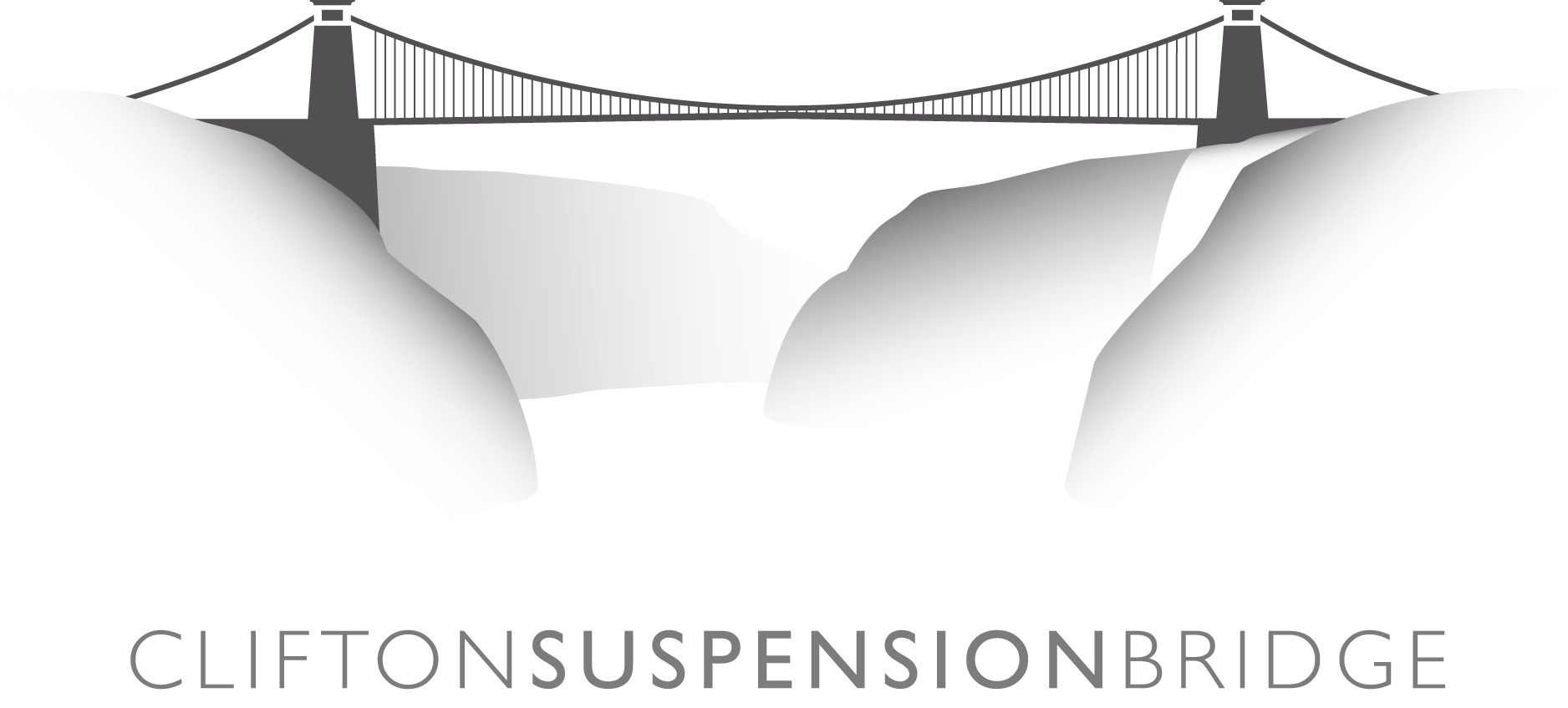 				Clifton Suspension Bridge TrustBridge RoadLeigh Woods BristolBS8 3PA0117 973 1579Mary StaceyAvon Industrial Buildings Trust44C Granby HillBS8 4LS15th August 2014Dear MaryI wish to provide a letter in support of a recent funding application to BIFFA for restorative maintenance work on Brunel’s Swivel Bridge.Given that the Swivel Bridge is Brunel's first large wrought iron bridge and, in fact, pre dates the Clifton Suspension Bridge, it is important that every effort is made to maintain and restore this example of engineering. The Swivel Bridge is also Bristol's only abandoned Brunel structure and saving it for future generations would add a great deal to the rich examples of Brunel’s work that Bristol can offer.I am worried to learn that the Swivel Bridge is on English Heritage's Buildings at Risk Register and so fully support funding applications to preserve and interpret the structure.  The Clifton Suspension Bridge Trust are happy to support CHIS to ensure Brunel’s legacy in the Clifton and Hotwells area of Bristol, as well as the wider community, is retained to be enjoyed by locals and visitors alike.We look forward to hearing the outcome of this application.Yours sincerelyDavid AndersonBridge Master - Clifton Suspension Bridge Trust